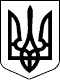 Новосанжарська селищна радаПолтавського району Полтавської області(п’ятнадцята позачергова сесія восьмого скликання)РІШЕННЯ	4 листопада 2021 року                   смт Нові Санжари                                        № 49Про затвердження проєкту землеустрою щодовідведення земельної ділянки площею 1,0000 гадля ведення особистого селянського господарствагромадянину Зімовцю В.М. в межах с. Стовбина ДолинаКеруючись статтями 12, 33, 118, 122, Земельного кодексу України, статтею 50 Закону України «Про землеустрій», пунктом 34 статті 26 Закону України «Про місцеве самоврядування в Україні», розглянувши заяву громадянина Зімовця Віталія Миколайовича про затвердження проєкту землеустрою щодо відведення земельної ділянки площею 1,0000 га та передачу її у власність, для ведення особистого селянського господарства в межах с. Стовбина Долина, Полтавського району, Полтавської області, виготовлений ФОП Котелевським М.О., витяг з Державного земельного кадастру про земельну ділянку від 18.12.2020 року, враховуючи висновки галузевої постійної комісії  селищної ради,селищна рада вирішила:		1. Затвердити громадянину Зімовцю Віталію Миколайовичу проєкт землеустрою щодо відведення земельної ділянки площею 1,0000 га, кадастровий номер 5323486401:01:001:0364 для ведення особистого селянського господарства, що знаходиться в межах с. Стовбина Долина, Полтавського району, Полтавської області.2. Передати у власність громадянину Зімовцю Віталію Миколайовичу земельну ділянку площею 1,0000 га (рілля), кадастровий номер 5323486401:01:001:0364, для ведення особистого селянського господарства, що знаходиться в межах с. Стовбина Долина, Полтавського району, Полтавської області.3. Громадянину Зімовцю В.М.  зареєструвати земельну ділянку відповідно до чинного законодавства.4. Громадянину Зімовцю В.М. використовувати земельну ділянку за цільовим призначенням.Селищний голова                                                            Геннадій СУПРУН